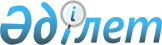 Об утверждении государственного образовательного заказа на подготовку специалистов с высшим и послевузовским образованием, а также с техническим и профессиональным образованием в организациях образования, финансируемых из республиканского бюджета (за исключением подготовки специалистов в организациях образования Комитета национальной безопасности Республики Казахстан) на 2008/2009 учебный годПостановление Правительства Республики Казахстан от 18 июня 2008 года N 591



      В соответствии с законами Республики Казахстан от 27 июля 2007 года "
 Об образовании 
" и 6 декабря 2007 года "
 О республиканском бюджете на 2008 год 
" Правительство Республики Казахстан 

ПОСТАНОВЛЯЕТ:





      1. Утвердить прилагаемые:




      1) государственный образовательный заказ на подготовку специалистов с техническим и профессиональным образованием в организациях образования, финансируемых из республиканского бюджета на 2008/2009 учебный год;




      2) государственный образовательный заказ на подготовку специалистов с высшим образованием в организациях образования, финансируемых из республиканского бюджета на 2008/2009 учебный год;




      3) государственный образовательный заказ на подготовку специалистов с послевузовским образованием в организациях образования, финансируемых из республиканского бюджета на 2008/2009 учебный год.




      2. Администраторам бюджетных программ в установленном законодательством порядке провести размещение утвержденных государственных образовательных заказов на подготовку специалистов с высшим и послевузовским образованием, а также с техническим и профессиональным образованием в организациях образования, финансируемых из республиканского бюджета.



      2-1. Министерству образования и науки Республики Казахстан обеспечить в установленном законодательством порядке присуждение дополнительных образовательных грантов обучающимся по программам высшего образования на платной основе по очной форме обучения на третьем и последующих курсах, имеющим эквивалент оценки "отлично".



      


Сноска. Постановление дополнено пунктом 2-1 в соответствии с постановлением Правительства РК от 17.02.2009 


 N 177 


 (порядок введения в действие см. 


 п. 6 


).





      2-2. Администраторам бюджетных программ в установленном законодательством порядке провести размещение присужденных дополнительных образовательных грантов на подготовку специалистов с высшим образованием.



      


Сноска. Постановление дополнено пунктом 2-2 в соответствии с постановлением Правительства РК от 17.02.2009 


 N 177 


 (порядок введения в действие см. 


 п. 6 


).






      3. Настоящее постановление вводится в действие по истечении десяти календарных дней со дня первого официального опубликования.


      Премьер-Министр




      Республики Казахстан                       К. Масимов


Утвержден         



постановлением Правительства



Республики Казахстан    



от 18 июня 2008 года N 591  





Государственный образовательный заказ на подготовку специалистов с техническим






и профессиональным образованием в организациях образования, финансируемых






из республиканского бюджета на 2008/2009 учебный год







Государственный образовательный заказ на подготовку специалистов с техническим






и профессиональным образованием в государственных учреждениях Министерства






образования и науки Республики Казахстан на 2008/2009 учебный год







Государственный образовательный заказ на подготовку специалистов с техническим






и профессиональным образованием в учебном заведении Комитета






уголовно-исполнительной системы Министерства юстиции






Республики Казахстан на 2008/2009 учебный год







Государственный образовательный заказ на подготовку специалистов с






техническим и профессиональным образованием в учебных заведениях






Министерства внутренних дел Республики Казахстан






на 2008/2009 учебный год







Государственный образовательный заказ на подготовку специалистов с






техническим и профессиональным образованием в военных учебных заведениях






Министерства обороны Республики Казахстан






на 2008/2009 учебный год



Утвержден          



постановлением Правительства



Республики Казахстан    



от 18 июня 2008 года N 591 





Государственный образовательный заказ на подготовку специалистов с






высшим образованием в организациях образования, финансируемых из






республиканского бюджета на 2008/2009 учебный год







Государственный образовательный заказ на подготовку специалистов с высшим






образованием в учебных заведениях Агентства Республики Казахстан по борьбе






с экономической и коррупционной преступностью (финансовая полиция)






на 2008/2009 учебный год







Государственный образовательный заказ на подготовку специалистов с высшим






образованием в учебных заведениях Министерства по чрезвычайным ситуациям






Республики Казахстан на 2008/2009 учебный год







Государственный образовательный заказ на подготовку специалистов с высшим






образованием в учебных заведениях Комитета уголовно-исполнительной системы






Министерства юстиции Республики Казахстан на






2008/2009 учебный год







Государственный образовательный заказ на подготовку специалистов с






высшим образованием в учебных заведениях Министерства внутренних дел






Республики Казахстан на 2008/2009 учебный год




      



Сноска. Раздел с изменениями, внесенными постановлением Правительства РК от 17.03.2009 


 № 348 


.







Государственный образовательный заказ на подготовку специалистов с






высшим образованием в военно-учебных заведениях Министерства обороны






Республики Казахстан на 2008/2009 учебный год



Утвержден         



постановлением Правительства



Республики Казахстан    



от 18 июня 2008 года N 591





Государственный образовательный заказ на подготовку специалистов с






послевузовским образованием в организациях образования, финансируемых






из республиканского бюджета на 2008/2009 учебный год







Прием в магистратуру







  Прием в резидентуру







   Прием в адъюнктуру учебных заведений Комитета уголовно-исполнительной системы






Министерства юстиции Республики Казахстан на 2008/2009 учебный год 







  Прием в адъюнктуру военно-учебных заведений Министерства обороны






Республики Казахстан на 2008/2009 учебный год







  Прием в докторантуру PhD







Прием в докторантуру PhD по медицинским специальностям



					© 2012. РГП на ПХВ «Институт законодательства и правовой информации Республики Казахстан» Министерства юстиции Республики Казахстан
				
Наименование групп



специальностей

Государственный



образовательный



заказ

Государственный



образовательный



заказ

Средние расходы на



обучение 1 специалиста



за учебный год



(в тыс. тенге)

Наименование групп



специальностей

очное



обучение

заочное



обучение

Средние расходы на



обучение 1 специалиста



за учебный год



(в тыс. тенге)

Всего

2105

Специальности культуры и искусства

300

-

339,8

Экономические специальности

90

-

235,8

Технические специальности

500

-

205,9

Специальности образования

85

-

156,5

Медицинские специальности

500

-

183,7

Специальности нефтегазового дела

250

-

155,6

Специальности энергетики

300

-

155,6

Специальности образования

80

-

535,0

Код

Наименование групп



специальностей

Государственный



образовательный



заказ

Государственный



образовательный



заказ

Средние расходы на



обучение 1 специалиста



за учебный год



(в тыс. тенге)

Код

Наименование групп



специальностей

очное



обучение

заочное



обучение

Средние расходы на



обучение 1 специалиста



за учебный год



(в тыс. тенге)

Всего

120


Казахская национальная академия искусств имени Т. Жургенова



Казахская национальная академия искусств имени Т. Жургенова



Казахская национальная академия искусств имени Т. Жургенова



Казахская национальная академия искусств имени Т. Жургенова



Казахская национальная академия искусств имени Т. Жургенова


0600000

Специальности искусства и



культуры

60

-

499,5


Казахская национальная академия музыки



Казахская национальная академия музыки



Казахская национальная академия музыки



Казахская национальная академия музыки



Казахская национальная академия музыки


0600000

Специальности искусства и



культуры

60

-

499,5

Код

Наименование групп



специальностей

Государственный



образовательный



заказ

Государственный



образовательный



заказ

Средние расходы на



обучение 1 специалиста



за учебный год



(в тыс. тенге)

Код

Наименование групп



специальностей

очное



обучение

заочное



обучение

Средние расходы на



обучение 1 специалиста



за учебный год



(в тыс. тенге)


Павлодарский юридический колледж



Павлодарский юридический колледж



Павлодарский юридический колледж



Павлодарский юридический колледж



Павлодарский юридический колледж


Всего

150 

100 

0202002

Правоохранительная деятельность

150

100

669,3

Код

Наименование групп



специальностей

Государственный



образовательный



заказ

Государственный



образовательный



заказ

Средние расходы на



обучение 1 специалиста



за учебный год



(в тыс. тенге)

Код

Наименование групп



специальностей

очное



обучение

заочное



обучение

Средние расходы на



обучение 1 специалиста



за учебный год



(в тыс. тенге)

Всего

420

-


Актюбинский юридический колледж



Актюбинский юридический колледж



Актюбинский юридический колледж



Актюбинский юридический колледж



Актюбинский юридический колледж


0202002

Правоохранительная деятельность

150

-

553,2


Семипалатинский юридический колледж



Семипалатинский юридический колледж



Семипалатинский юридический колледж



Семипалатинский юридический колледж



Семипалатинский юридический колледж


0202002

Правоохранительная деятельность

150

-

620,2


Шымкентский юридический колледж



Шымкентский юридический колледж



Шымкентский юридический колледж



Шымкентский юридический колледж



Шымкентский юридический колледж


0202002

Правоохранительная деятельность

120

-

755,8

Код

Наименование групп



специальностей

Государственный



образовательный



заказ

Государственный



образовательный



заказ

Средние расходы на



обучение 1 специалиста



за учебный год



(в тыс. тенге)

Код

Наименование групп



специальностей

очное



обучение

заочное



обучение

Средние расходы на



обучение 1 специалиста



за учебный год



(в тыс. тенге)

Всего  

106

-


Кадетский корпус



Кадетский корпус



Кадетский корпус



Кадетский корпус



Кадетский корпус


051013

Командная тактическая



мотострелковых войск

76

-

819,6

76


Военно-морской институт



Военно-морской институт



Военно-морской институт



Военно-морской институт



Военно-морской институт


4501002

Кораблевождение и зрительная



связь

10

-

980,58

4502002

Корабельные средства связи

10

-

980,58

4503002

Корабельные двигатели



внутреннего сгорания и



электрооборудование

10

980,58

30

Код

Наименование групп



специальностей

Государственный



образовательный



заказ

Государственный



образовательный



заказ

Средние расходы на



обучение 1 студента



за учебный год



(в тыс. тенге)

Код

Наименование групп



специальностей

очное



обучение

заочное



обучение

Средние расходы на



обучение 1 студента



за учебный год



(в тыс. тенге)

1

2

3

4

5

Всего

32490

1000

050100

Образование

8075

1000

182,4

050200

Гуманитарные науки

750

185,2

050300

Право

230

185,2

050400

Искусство

200

219,9

050500

Социальные науки и бизнес

770

185,2

050600

Естественные науки

1000

185,2

050700

Технические науки и технологии

11015

192,2

050800

Сельскохозяйственные науки

1520

188,0

050900

Услуги

950

185,2

051100

Здравоохранение и социальное



обеспечение (медицина)

1000

263,0

051200

Ветеринария

510

188,0

051300

Здравоохранение и социальное



обеспечение (медицина)

3500

263,0

На обучение студентов из Турецкой



Республики, других тюркоязычных 



республик в Международном



Казахско-Турецком университете



имени Х.А. Ясави

200

185,2

На обучение студентов в



Казахстанском филиале Московского



государственного университета



имени М.В. Ломоносова

125

780,6

На обучение студентов в филиале



"Восход" Московского авиационного



института

45

350,0

На обучение студентов в



Казахстанско-Британском



техническом университете

200

474,4

Вузы искусств

600

х

На обучение слушателей



подготовительных отделений вузов

1750

185,2

Резерв

50

185,2

Код

Наименование специальностей

Государственный



образовательный



заказ

Государственный



образовательный



заказ

Средние расходы на



обучение 1 студента в



год (в тыс. тенге)

Код

Наименование специальностей

очное



обучение

заочное



обучение

Средние расходы на



обучение 1 студента в



год (в тыс. тенге)


Академия финансовой полиции



Академия финансовой полиции



Академия финансовой полиции



Академия финансовой полиции



Академия финансовой полиции


Всего

120

050301

Юриспруденция

40

676,0

050303

Правоохранительная деятельность

40

676,0

050304

Таможенное дело

40

676,0

Код

Наименование специальностей

Государственный



образовательный



заказ

Государственный



образовательный



заказ

Средние расходы на



обучение 1 студента в



год (в тыс. тенге)

Код

Наименование специальностей

очное



обучение

заочное



обучение

Средние расходы на



обучение 1 студента в



год (в тыс. тенге)


Кокшетауский технический институт



Кокшетауский технический институт



Кокшетауский технический институт



Кокшетауский технический институт



Кокшетауский технический институт


Всего

120

150

051001

Пожарная безопасность

120

150

706,8

Код

Наименование специальностей

Государственный



образовательный



заказ

Государственный



образовательный



заказ

Средние расходы на



обучение 1 студента в



год (в тыс. тенге)

Код

Наименование специальностей

очное



обучение

заочное



обучение

Средние расходы на



обучение 1 студента в



год (в тыс. тенге)


Академия Комитета уголовно-исполнительной системы



Академия Комитета уголовно-исполнительной системы



Академия Комитета уголовно-исполнительной системы



Академия Комитета уголовно-исполнительной системы



Академия Комитета уголовно-исполнительной системы


Всего

200

200

050303

Правоохранительная деятельность

175

200

521,3

050103

Педагогика и психология

25

521,3

Код

Наименование специальностей

Государственный



образовательный



заказ

Государственный



образовательный



заказ

Средние расходы на



обучение 1 студента в



год (в тыс. тенге)

Код

Наименование специальностей

очное



обучение

заочное



обучение

Средние расходы на



обучение 1 студента в



год (в тыс. тенге)

1

2

3

4

5

Всего

770

400


Академия



Академия



Академия



Академия



Академия


050303

Правоохранительная деятельность

300

200

778,0


Карагандинский юридический институт



Карагандинский юридический институт



Карагандинский юридический институт



Карагандинский юридический институт



Карагандинский юридический институт


050303

Правоохранительная деятельность

250

200

594,2


Военный институт Внутренних войск



Военный институт Внутренних войск



Военный институт Внутренних войск



Военный институт Внутренних войск



Военный институт Внутренних войск


Командная тактическая внутренних



войск

120

1029,8

Командная тактическая



воспитательной и социально-правовой



работы

50

1029,8

Командная тактическая



ракетно-артиллерийского вооружения

25

1029,8

Командная тактическая



инженерно-технического обеспечения



войск

25

1029,8

Код

Наименование групп



специальностей

Государственный



образовательный



заказ

Средние расходы на



обучение 1 студента в



год (в тыс. тенге)

1

2

3

4

Всего

546


Военный институт сухопутных войск



Военный институт сухопутных войск



Военный институт сухопутных войск



Военный институт сухопутных войск


051003

Командная тактическая танковых войск

25

1153,8

051004

Командная тактическая



воздушно-десантных войск

25

1153,8

051005

Командная тактическая артиллерии

50

1153,8

051006

Командная тактическая автомобильных



войск

25

1153,8

051008

Командная тактическая инженерных



войск

25

1153,8

051013

Командная тактическая



мотострелковых войск

75

1153,8

225


Военный институт Сил воздушной обороны



Военный институт Сил воздушной обороны



Военный институт Сил воздушной обороны



Военный институт Сил воздушной обороны


051029

Эксплуатация летательных аппаратов



(Командная тактическая фронтовой



авиации)

10

1896,97

051029

Эксплуатация летательных аппаратов



(Командная тактическая армейской



авиации)

25

1896,97

051030

Штурманская тактическая авиации

10

1896,97

051031

Командная тактическая боевого



управления авиацией

12

1896,97

051032

Техническая эксплуатация



летательных аппаратов и двигателей

30

1896,97

051033

Авиационное вооружение

16

1896,97

051034

Техническая эксплуатация



авиационного оборудования

18

1896,97

051035

Авиационное радиоэлектронное



оборудование

10

1896,97

131


Военно-инженерный институт радиоэлектроники и связи



Военно-инженерный институт радиоэлектроники и связи



Военно-инженерный институт радиоэлектроники и связи



Военно-инженерный институт радиоэлектроники и связи


051018

Радиосвязь и радионавигация (для



подразделений радиотехнического



обеспечения авиации)

20

1318,65

051019

Сети связи и системы коммуникаций

50

1318,65

051020

Радиотехника (для подразделений



зенитно-ракетных войск Сил



воздушной обороны)

20

1318,65

051020

Радиотехника (для подразделений



радиотехнических войск Сил



воздушной обороны)

40

1318,65

051021

Инженер автоматизированной системы



управления

15

1318,65

145


Военный институт иностранных языков



Военный институт иностранных языков



Военный институт иностранных языков



Военный институт иностранных языков


051051

Военное переводческое дело

27

1316,29

051009

Офицеры воспитательных структур

18

1316,29

45

Код

Наименование групп



специальностей

Государственный



образовательный заказ

Средние расходы на



обучение 1 магистранта



в год (тыс. тенге)

1

2

3

4

6N0100

Образование

460

393,8

6N0200

Гуманитарные науки

290

393,8

6N0300

Право

100

393,8

6N0400

Искусство

40

393,8

6N0500

Социальные науки и бизнес

450

393,8

6N0600

Естественные науки

450

393,8

6N0700

Технические науки и



технологии

590

393,8

6N0800

Сельскохозяйственные науки

70

393,8

6N0900

Услуги

35

393,8

6N1200

Ветеринария

15

393,8

Всего

2500

6N1100

Медицина

70

333,8

Итого

2570


Казахстанский филиал Московского государственного университета




имени М.В. Ломоносова



Казахстанский филиал Московского государственного университета




имени М.В. Ломоносова



Казахстанский филиал Московского государственного университета




имени М.В. Ломоносова



Казахстанский филиал Московского государственного университета




имени М.В. Ломоносова


521603

Экономика

20

808,8

Всего

20


Академия Министерства внутренних дел Республики Казахстан



Академия Министерства внутренних дел Республики Казахстан



Академия Министерства внутренних дел Республики Казахстан



Академия Министерства внутренних дел Республики Казахстан


6N0303

Правоохранительная



деятельность

30

931,0

Всего

30


Карагандинский юридический институт Министерства внутренних дел




Республики Казахстан



Карагандинский юридический институт Министерства внутренних дел




Республики Казахстан



Карагандинский юридический институт Министерства внутренних дел




Республики Казахстан



Карагандинский юридический институт Министерства внутренних дел




Республики Казахстан


6N0303

Правоохранительная деятельность

20

1151,6

Всего

20


Академия финансовой полиции Агентства Республики Казахстан




по борьбе с экономической и коррупционной преступностью




(финансовая полиция)



Академия финансовой полиции Агентства Республики Казахстан




по борьбе с экономической и коррупционной преступностью




(финансовая полиция)



Академия финансовой полиции Агентства Республики Казахстан




по борьбе с экономической и коррупционной преступностью




(финансовая полиция)



Академия финансовой полиции Агентства Республики Казахстан




по борьбе с экономической и коррупционной преступностью




(финансовая полиция)


6N0301

Юриспруденция

20

808,2

Всего

20


Академия Комитета уголовно-исполнительной системы




Министерства юстиции Республики Казахстан



Академия Комитета уголовно-исполнительной системы




Министерства юстиции Республики Казахстан



Академия Комитета уголовно-исполнительной системы




Министерства юстиции Республики Казахстан



Академия Комитета уголовно-исполнительной системы




Министерства юстиции Республики Казахстан


6N0303

Правоохранительная



деятельность

5

1431,9

Всего

5

Шифр

Наименование отраслей наук

Государственный



образовательный



заказ

Средние расходы на 1



обучающегося в год



(тыс. тенге)

14.00.00 

Медицина

158

153,2

Итого 

158

Наименование учебных заведений

Государственный



образовательный заказ



с отрывом от



производства

Средние расходы на обучение



1 слушателя в год



(тыс. тенге)

Академия Комитета уголовно-



исполнительной системы

5

544,9

Всего

5

Код

Наименование групп



специальностей

Государственный



образовательный заказ

Средние расходы на



обучение 1 магистранта



в год (тыс. тенге)


Национальный университет обороны



Национальный университет обороны



Национальный университет обороны



Национальный университет обороны


6N1001

Военное и административное



управление

30

4305,93

6N1002

Управление техническим



обеспечением

9

4305,93

6N1003

Управление тыловым обеспечением

9

4305,93

6N1004

Управление воспитательными и



социально-правовыми процессами

9

4305,93

Всего

57

Государственный образовательный



заказ

Средние расходы на 1 обучающегося в год



(тыс. тенге)

100

1270,0

Шифр

Наименование отраслей наук 

Государственный



образовательный заказ

Средние расходы на



1 обучающегося в год



(тыс. тенге)

14.00.00

Медицинские

10

700

Итого

10
